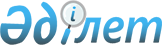 Об утверждении регламента государственной услуги "Выдача заключения о наличии культурной ценности у вывозимого и ввозимого предмета"
					
			Утративший силу
			
			
		
					Постановление акимата Акмолинской области от 10 августа 2012 года № А-9/393. Зарегистрировано Департаментом юстиции Акмолинской области 20 августа 2012 года № 3436. Утратило силу постановлением акимата Акмолинской области от 21 февраля 2013 года № А-2/83      Сноска. Утратило силу постановлением акимата Акмолинской области от 21.02.2013 № А-2/83 (вводится в действие со дня официального опубликования).      Примечание РЦПИ:

      В тексте сохранена авторская орфография и пунктуация.

      В соответствии с пунктом 4 статьи 9-1 Закона Республики Казахстан от 27 ноября 2000 года "Об административных процедурах" акимат Акмолинской области ПОСТАНОВЛЯЕТ:



      1. Утвердить прилагаемый регламент государственной услуги "Выдача заключения о наличии культурной ценности у вывозимого и ввозимого предмета".



      2. Контроль за исполнением данного постановления возложить на заместителя акима области Кайнарбекова А.К.



      3. Настоящее постановления акимата области вступает в силу со дня государственной регистрации в Департаменте юстиции Акмолинской области и вводится в действие со дня официального опубликования.       Аким области                               К.Кожамжаров

Утвержден

постановлением акимата

Акмолинской области

от 10 августа 2012 года

№ А-9/393 

Регламент государственной услуги "Выдача заключения о наличии культурной ценности у вывозимого и ввозимого предмета" 

1. Основные понятия

      1. В настоящем Регламенте "Выдача заключения о наличии культурной ценности у вывозимого и ввозимого предмета" (далее - Регламент) используются следующие понятия:



      1) культурная ценность – предмет культурного наследия светского и религиозного характера, а также иные ценности, имеющие историческое, художественное, научное или иное культурное значения;



      2) потребитель – физическое или юридическое лицо;



      3) экспертная комиссия – комиссия по вывозу и ввозу культурных ценностей, создаваемая местным исполнительным органом области;



      4) заключение – документ, утвержденный постановлением Правительства Республики Казахстан от 1 июня 2007 года № 447 "Об утверждении Правил проведения экспертизы культурных ценностей, вывозимых и ввозимых в Республику Казахстан", в котором изложены результаты экспертизы о наличии культурной ценности у вывозимого и ввозимого предмета;



      5) уполномоченный орган – государственное учреждение "Управление культуры Акмолинской области". 

2. Общие положения

      2. Настоящий Регламент разработан в соответствии с пунктом 4 статьи 9-1 Закона Республики Казахстан от 27 ноября 2000 года "Об административных процедурах".



      3. Государственная услуга оказывается уполномоченным органом.



      4. Форма оказываемой государственной услуги: не автоматизированная.



      5. Государственная услуга представляется бесплатно.



      6. Государственная услуга осуществляется на основании постановлений Правительства Республики Казахстан от 1 июня 2007 года  № 447 "Об утверждении Правил проведения экспертизы культурных ценностей, вывозимых и ввозимых в Республику Казахстан", от 20 июля 2010 года № 745 "Об утверждении реестра государственных услуг, оказываемых физическим и юридическим лицам", от 24 сентября 2010 года  № 976 "Об утверждении стандарта государственной услуги "Выдача заключения о наличии культурной ценности у вывозимого и ввозимого предмета".



      7. Результатом оказываемой государственной услуги является выдача заключения о наличии у вывозимого предмета культурной ценности и о подлинности временно вывезенной культурной ценности (далее заключение) на бумажном носителе, по форме, согласно приложениям 1, 2 к настоящему Регламенту, либо мотивированный ответ об отказе в выдаче заключения в письменном виде. 

3. Требования к порядку оказания государственной услуги

      8. Государственная услуга оказывается ежедневно по адресу: 020000, город Кокшетау, улица Сатпаева 1, телефоны: 25-81-72, 25-76-60. График работы: с 9-00 часов до 18-00 часов, обед с 13-00 до 14-00 часов, кроме выходных и праздничных дней.



      Информация о государственной услуге и о ходе ее оказания размещается на официальном портале акимата Акмолинской области: www.akmo.kz и интернет- ресурсе уполномоченного органа htt://www.akmola-madeniet.kz.



      9. Сроки оказания государственной услуги:



      1) срок оказания государственной услуги с момента сдачи необходимых документов потребителем, указанных в пункте 14 настоящего Регламента составляет пять рабочих дней;



      2) максимально допустимое время ожидания до получения государственной услуги, оказываемой на месте в день обращения заявителя - не более 15 (пятнадцати) минут;



      3) максимально допустимое время обслуживания потребителя, оказываемой на месте в день обращения заявителя - 10 (десять) минут;



      4) время ожидания при получении заключения - не более 10 (десяти) минут.



      10. Основанием для отказа в оказании государственной услуги является предоставление неполного пакета документов, предусмотренных в пункте 14 настоящего Регламента.



      11. Этапы оказания государственной услуги с момента получения заявления от потребителя для получения государственной услуги и до момента выдачи результата государственной услуги:



      1) потребитель подает заявление об оказании услуги в уполномоченный орган;



      2) канцелярия уполномоченного органа осуществляет регистрацию заявления с прилагаемыми документами и предметами;



      3) определение руководителем уполномоченного органа исполнителя, места и времени проведения экспертизы;



      4) осуществление исполнителем отправки документов и предметов на экспертизу в экспертную комиссию;



      5) осуществление экспертной комиссией экспертизы в целях определения его на соответствие культурной ценности или подлинности временно вывезенной культурной ценности;



      6) осуществление исполнителем организационных мероприятий по скреплению заключений печатью уполномоченного органа, а также выдачи одного экземпляра заключения и предметов потребителю.



      12. Минимальное количество лиц, осуществляющих прием документов для оказания государственной услуги в уполномоченный орган, составляет один сотрудник. 

4. Описание порядка действия (взаимодействия) в процессе оказания государственной услуги

      13. Прием документов в уполномоченном органе осуществляется сотрудником канцелярии по адресу, указанному в пункте 10 настоящего Регламента.



      Подтверждением приема документов, указанных в пункте 14 настоящего Регламента, является выдача потребителю (либо представителю по доверенности) талона, где указываются дата и время, фамилия и инициалы сотрудника канцелярии уполномоченного органа.



      14. Для получения государственной услуги потребитель представляет следующие документы:



      1) заявление согласно приложениям 3, 4 к настоящему Регламенту;



      2) для физического лица - копия документа, удостоверяющего личность потребителя, заверенная нотариально;



      для юридического лица – копия свидетельства о государственной регистрации (перерегистрации) юридического лица, заверенная нотариально;



      3) копия договора принимающей стороны о целях и условиях нахождения культурных ценностей;



      4) фотография размером 10x15 сантиметров каждой культурной ценности или ее составляющих частей;



      5) документы, подтверждающие право собственности на культурные ценности;



      6) приказ руководителя организации о возложении ответственности на определенное лицо за сохранность культурных ценностей на период временного вывоза – для юридических лиц;



      7) предметы, рассматриваемые как культурные ценности, подлежащие экспертизе.



      15. В процессе оказания государственной услуги задействованы следующие структурно-функциональные единицы (далее - СФЕ):



      1) канцелярия уполномоченного органа;



      2) руководство уполномоченного органа;



      3) ответственный исполнитель структурного подразделения уполномоченного органа;



      4) экспертная комиссия.



      16. Текстовое табличное описание последовательности и взаимодействие административных действий (процедур) каждой СФЕ с указанием срока выполнения каждого административного действия (процедуры) приведено в приложении 5 к настоящему Регламенту.



      17. Схемы, отражающие взаимосвязь между логической последовательностью административных действий в процессе оказания государственной услуги и СФЕ, приведены в приложении 6 к настоящему Регламенту. 

5. Ответственность должностных лиц, оказывающих государственные услуги

      18. Ответственным лицом за оказание государственной услуги является руководитель уполномоченного органа, который несет ответственность за реализацию оказания государственной услуги в установленные сроки в соответствии с законодательными актами Республики Казахстан.

Приложение 1

к Регламенту оказания

государственной услуги

"Выдача заключения

о наличии культурной

ценности у вывозимого

и ввозимого предмета" 

Экспертная комиссия по вывозу и ввозу культурных ценностей Управления культуры Акмолинской области

Заключение №         Город Кокшетау                         "___"_____201__г.      1. Заявитель (Ф.И.О. или наименование юридического лица)      _______________________________________________________      _______________________________________________________      2. Гражданство ____________________________________________

      N паспорта или удостоверения личности _____________________

      выданного"___"__________года

      реквизиты юридического лица_______________________

      3. Профессия (занятие) заявителя_____________________

      4. Цель вывоза (временного вывоза)____________________

      5. Предоставлено на экспертизу (количество прописью, описание с        указанием техники исполнения, материала изготовления, размера,

      веса, времени изготовления и т.д.)

      _______________________________________________________

      _______________________________________________________

      Заключение:___________________________________________

      ______________________________________________________

      (имеет/либо не имеет культурную ценность)      Председатель

      экспертной комиссии               _________(Ф.И.О.)      Члены комиссии                  ___________(Ф.И.О.)      М.П.

Приложение 2

к Регламенту оказания

государственной услуги

"Выдача заключения

о наличии культурной

ценности у вывозимого

и ввозимого предмета" 

Экспертная комиссия по вывозу и ввозу культурных ценностей Управления культуры Акмолинской области

Заключение №

на временно вывозившиеся культурные ценности         Город Кокшетау                           "___"_____201 г.      1. Заявитель (Ф.И.О. или наименование юридического лица)

      _______________________________________________________      2. Гражданство______________________________________________

      N паспорта или удостоверения личности________________________

      выданного "___"__________года

      реквизиты юридического лица_______________________

      3.Свидетельство на право временного вывоза культурных ценностей

      № _______"______"______201_ г.

      4. Представлено на экспертизу (количество прописью, описание с

      указанием техники исполнения, материала изготовления, размера,

      веса, времени изготовления и т.д.)

      ______________________________________________________

      _______________________________________________________      5. Наличие подлинности к ранее вывозимым культурным ценностям

      ______________________________________________(соответствие)

      6. Изменение состояния сохранности ____________(характеристика)      _____________________________________________________________

      Заключение:____________________________________________

      _______________________________________________________

      (имеет / либо не имеет культурную ценность)      Председатель

      экспертной комиссии               _________(Ф.И.О.)      Члены комиссии                    _________(Ф.И.О.)      М.П.

Приложение 3

к Регламенту оказания

государственной услуги

"Выдача заключения

о наличии культурной

ценности у вывозимого

и ввозимого предмета"Образец для физического лица

  

Заявление

на выдачу заключения о наличии

культурной ценности у вывозимого и ввозимого предмета      Ф.И.О. заявителя:_____________________________________________      Дата рождения (число, месяц, год):___________________________

      Гражданство:_________________________________________________

      Место прописки:______________________________________________

      Место фактического проживания:________________________________

      ______________________________________________________________

      Контактный телефон____________________________________________

      Основание возникновения права собственности на представленный

      предмет_______________________________________________________

      Описание предмета______________________________________________

      Цель вывоза предмета___________________________________________

      Условия транспортировки предмета_______________________________

      Срок нахождения предмета за пределами РК:______________________      Опись документов и предметов:      _______________________________________________________________

      _______________________________________________________________

      _______________________________________________________________      "_____"_________________ 20____ год __________________________

                                              (подпись заявителя)      Документы приняты

      "_____"_____________ 20__год___________________________________

                                  (Ф.И.О и подпись лица, принявшего документы)            Регистрационный номер дела № _____________________

Приложение 4

к Регламенту оказания

государственной услуги

"Выдача заключения

о наличии культурной

ценности у вывозимого

и ввозимого предмета"Образец для юридического лица 

Заявление

на выдачу заключения о наличии

культурной ценности у вывозимого и ввозимого предмета       Наименование юридического лица:______________________________

      _______________________________________________________________

      Реквизиты юридического лица (адрес, контактные телефоны,

      РНН,БИН):_____________________________________________________

      Столичный филиал (адрес, контактные телефоны, номер и дата

      выдачи свидетельства об учетной регистрации)___________________

      _______________________________________________________________      Основание возникновения права собственности на представленный

      предмет________________________________________________________

      Описание предмета______________________________________________

      Цель вывоза предмета___________________________________________

      Условия транспортировки предмета_______________________________

      Срок нахождения предмета за пределами РК:______________________

      Опись документов и предметов:      _______________________________________________________________

      _______________________________________________________________

      _______________________________________________________________      "_____"_________________ 20____ год __________________________

                                          (подпись руководителя,

                                           либо лицо, его заменяющее)      М.П.      Документы приняты

      "_____"_____________20__год____________________________________

                                          (Ф.И.О и подпись лица, принявшего документы)            Регистрационный номер дела №_____________________

Приложение 5 к регламенту

государственной услуги

"Выдача заключения о наличии

культурной ценности у вывозимого

и ввозимого предмета" 

Описание

последовательности и взаимодействие административных

действий (процедур) 

Таблица 1. Описание действий СФЕ 

Таблица 2. Варианты использования. Основной процесс. 

Таблица 3. Варианты использования. Альтернативный процесс.

Приложение 6

к регламенту государственной

услуги "Выдача заключения о

наличии культурной ценности у

вывозимого и ввозимого предмета" (см. бумажный вариант)
					© 2012. РГП на ПХВ «Институт законодательства и правовой информации Республики Казахстан» Министерства юстиции Республики Казахстан
				Действия основного процесса (хода, потока работ)Действия основного процесса (хода, потока работ)Действия основного процесса (хода, потока работ)Действия основного процесса (хода, потока работ)№ действия

(хода, потока работ)123Наименование СФЕСотрудник канцелярии уполномоченного органаРуководство уполномоченного органаОтветственный исполнитель структурного подразделения уполномоченного органаНаименование действия(процесса, процедуры, операции) и их

описаниеПрием

документов, предметов, их

регистрацияОзнакомление с корреспонденцией

определение ответственного

исполнителяосуществление отправки документов и предметов на экспертизу в экспертную комиссиюФорма завершения

(данные, документ, организационно-распорядительное

решение)Направление

документов

руководству

для

наложения

резолюцииНаложение

резолюции,

отправка

документов и предметов исполнителюСроки исполнения15 минут10 минут15 минут№ действия (хода, потока работ)45Наименование СФЕЭкспертная комиссияОтветственный

исполнитель структурного подразделения уполномоченного органаНаименование действия

(процесса, процедуры,

операции) и их

описаниеАнализ представленных предметов и документовОсуществление исполнителем организационных мероприятий по скреплению заключений печатью уполномоченного органаФорма завершения

(данные, документ, организационно-распорядительное решение)Акт обследования и выдача заключения или мотивированного отказаВыдача одного экземпляра заключения и предметов потребителю, регистрация заключения и предметов в журнале выданных заключенийСроки исполнения5 дней10 минутГруппа 1 СФЕ

Канцелярия уполномоченного органаГруппа 2 СФЕ

Руководство уполномоченного органаГруппа 3 СФЕ

Ответственный исполнитель структурного подразделения уполномоченного органаГруппа 4СФЕ Экспертная комиссияДействие № 1 Прием

документов, регистрацияДействие № 2Определение исполнителя, наложение

резолюцииДействие № 3

осуществление исполнителем отправки документов и предметов на экспертизу в экспертную комиссиюДействие № 4 Акт обследования и выдача заключения с передачей в СФЕ-3Действие № 5

осуществление исполнителем организационных мероприятий по скреплению заключений печатью уполномоченного органа, а также выдачи одного экземпляра заключения и предметов потребителю, регистрация заключения и предметов в журнале выданных заключенийГруппа 1 СФЕ

Канцелярия уполномоченного органаГруппа 2 СФЕ

Руководство уполномоченного органаГруппа 3 СФЕ

Ответственный исполнитель структурного подразделения

уполномоченного органаГруппа 4 СФЕ

Экспертная комиссияДействие № 1

Прием

документов,

регистрацияДействие № 2

Определение исполнителя, наложение

резолюцииДействие № 3

осуществление исполнителем отправки документов и предметов на экспертизу в экспертную комиссиюДействие № 4

Акт обследования и выдача мотивированного отказа с передачей в СФЕ-3Действие № 6

Подписание

отказаДействие № 5

Передача мотивированного отказа на подписьДействие № 7

Передача мотивированного отказа потребителю